В Арбитражный суд  _______________ Кредитор:______________________________(наименование кредитора, ИНН, ОГРН)адрес: ________________________________,________________________________________телефон: ___________, факс: ___________,эл. почта: _____________________________Представитель заявителя: _______________адрес: ________________________________,телефон: ___________, факс: ___________,эл. почта: _____________________________Должник: ______________________________(наименование должника, ИНН, ОГРН)адрес: ________________________________,________________________________________телефон: ___________, факс: ___________,эл. почта: _____________________________ЗАЯВЛЕНИЕ КРЕДИТОРАо признании несостоятельным (банкротом)"__"__________ ____ г. между Должником и Кредитором был заключен договор _____________ No. _______ (копия прилагается), по которому Кредитор принял на себя обязательство _________________, а Должник должен был уплатить Кредитору денежные средства в размере ____________ руб. Кредитор свою обязанность выполнил, что подтверждается _________________ (копии прилагаются). Указанные денежные средства Должником не уплачены.Также названным выше договором предусмотрена обязанность Должника в случае просрочки уплаты денежных средств Кредитору заплатить пеню в размере ___% за каждый день просрочки. По состоянию на "___" _________ ____ г. размер неуплаченной пени составил _____________ руб.Решением _____________ суда от "___"______ ____ г., вступившим в законную силу "___"_________ ____ г., указанные требования подтверждены (копия решения прилагается).По исполнительному листу от "___"___________ ____ г. No. _____ , выданному ___________ судом (копия прилагается), возбуждено исполнительное производство (копия постановления прилагается).В соответствии с пунктом 2 статьи 3 ФЗ "О несостоятельности (банкротстве)" от 26.10.2002 г. No. 127-ФЗ юридическое лицо считается неспособным удовлетворить требования кредиторов по денежным обязательствам и (или) исполнить обязанность по уплате обязательных платежей, если соответствующие обязательства и (или) обязанность не исполнены им в течение трех месяцев с даты, когда они должны были быть исполнены. Согласно пункту 2 статьи 4 Закона "О несостоятельности (банкротстве)" для определения наличия признаков банкротства должника учитываются:- размер денежных обязательств, в том числе размер задолженности за переданные товары, выполненные работы и оказанные услуги, суммы займа с учетом процентов, подлежащих уплате должником, размер задолженности, возникшей вследствие неосновательного обогащения, и размер задолженности, возникшей вследствие причинения вреда имуществу кредиторов, за исключением обязательств перед гражданами, перед которыми должник несет ответственность за причинение вреда жизни или здоровью, обязательств по выплате выходных пособий и оплате труда лиц, работающих по трудовому договору, обязательств по выплате вознаграждения по авторским договорам, а также обязательств перед учредителями (участниками) должника, вытекающих из такого участия;- размер обязательных платежей без учета установленных законодательством РФ штрафов (пеней) и иных финансовых санкций.Подлежащие применению за неисполнение или ненадлежащее исполнение обязательства неустойки (штрафы, пени), проценты за просрочку платежа, убытки, подлежащие возмещению за неисполнение обязательства, а также иные имущественные и (или) финансовые санкции, в том числе за неисполнение обязанности по уплате обязательных платежей, не учитываются при определении наличия признаков банкротства должника.По пункту 2 статьи 6 Закона "О несостоятельности (банкротстве)", если иное не предусмотрено этим законом, дело о банкротстве может быть возбуждено арбитражным судом при условии, что требования к должнику - юридическому лицу в совокупности составляют не менее ста тысяч рублей, а также имеются признаки банкротства, установленные статьей 3 этого закона.По состоянию на "___"____________ ____ г. основная сумма долга Должника Кредитору составляет ___________ (_______________________) рублей (если требование в валюте, то указать следующим образом: __________________________ (__________________________) ______________________________________________, (сумма цифрами и прописью, валюта)что в рублях по официальному курсу ЦБ РФ на "__"____________ ____ г. составляет  _________________________________ рублей), что превышает 100 000 рублей.Кроме этого, срок, в течение которого не были исполнены требования ______________, превышает 3 месяца с момента наступления даты их исполнения. 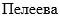 Кредитор предлагает в качестве временного управляющего утвердить , , , являющимся членом СРО «Возрождение», 101000, Москва, ул. Мясницкая, д. 41, строение 4, ОГРН 1127799026486, ИНН 7718748282, тел.: +7 (495) 249-04-22, http://oaufenix.ru.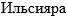 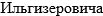 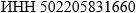 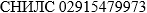 Размер вознаграждения арбитражного управляющего – 30 000 (тридцать тысяч) рублей.На основании изложенного, а также руководствуясь ст.ст. 3, 4, 6, 39, 40 ФЗ "О несостоятельности (банкротстве)" от 26.10.2002 г. No. 127-ФЗ; ст. 223-225 АПК РФ,ПРОШУ:Признать ______________________________ несостоятельным (банкротом).(наименование организации)2. Назначить временным управляющим арбитражного управляющего , , , являющимся членом СРО «Возрождение», 101000, Москва, ул. Мясницкая, д. 41, строение 4, ОГРН 1127799026486, ИНН 7718748282, тел.: +7 (495) 249-04-22, http://oaufenix.ru.  Утвердить вознаграждение арбитражного управляющего в размере 30 000 (тридцать тысяч) рублей.Приложение:1. Копия решения суда.2. Копия исполнительного листа.3. Копия постановления о возбуждении исполнительного производства.4. Квитанции о направлении копии заявления Должнику.5. Копия свидетельства о регистрации (если кредитор - юридическое лицо).6. Копия решения о назначении руководителя (для кредитора - юридического лица) или доверенность с правом подписания заявления (для представителя).7. Документ об оплате госпошлины.8. Копии договора и документов по нему.Представитель кредитора:_________________________   ___________________   _____________ (должность)                  (подпись,)              (ФИО)"___"_________ ___ г.М.П.